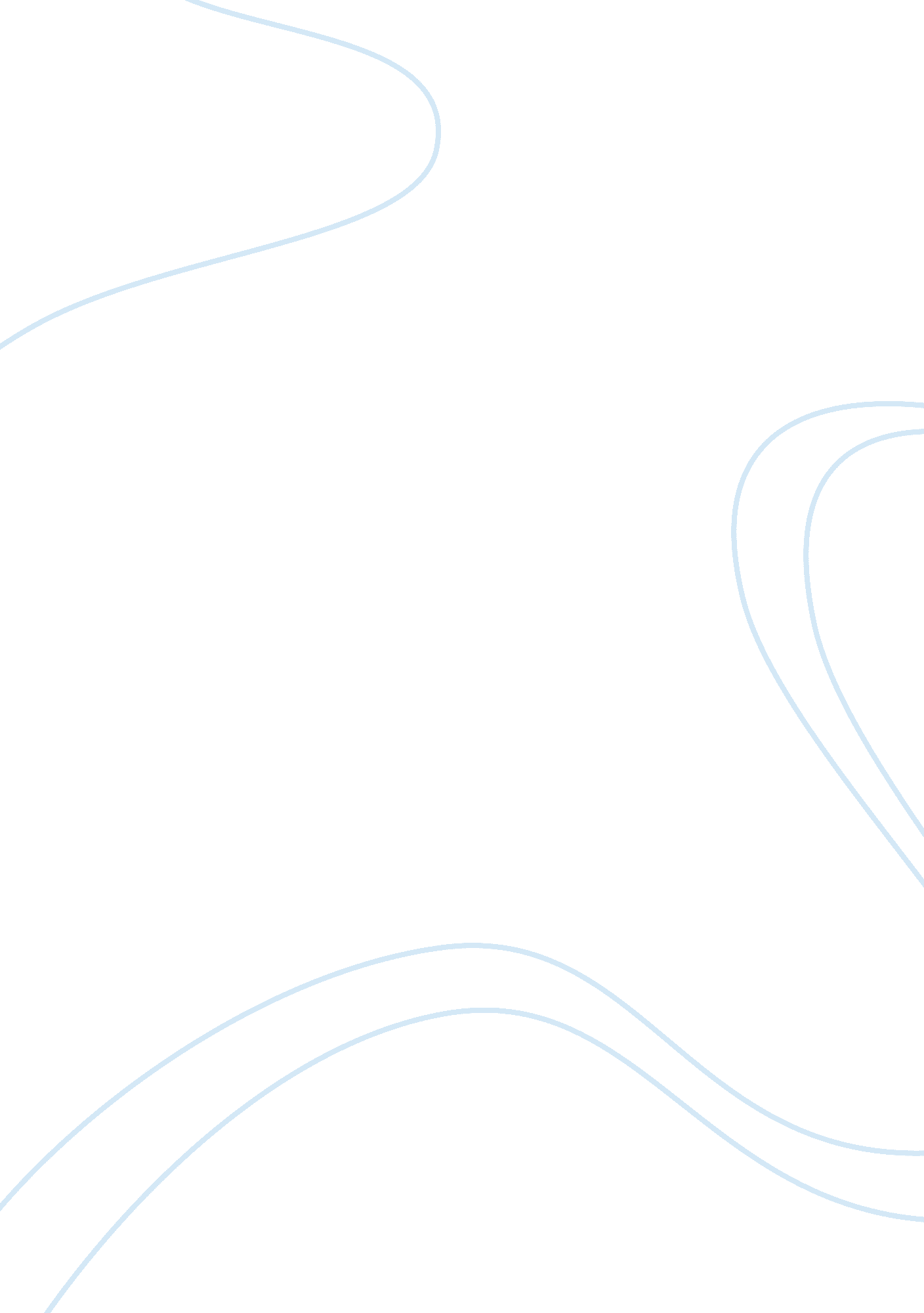 Influence of pornography among college studentsProfession, Student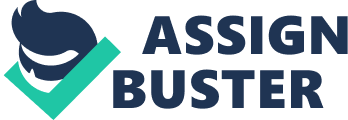 Pornography is commonly known as the explicit display of sexual activity that intends to activate erotic or sexual arousal that is widely presented in the United States. The Internet can access everything and anyone can connect effortlessly anytime they want and this is the reason why it is dangerous. According to Steven Woda, over 90% of kids watch pornography online for at least once for ages 8 and 16. And this was reported way back in 2014 and he believed that it keeps on increasing from time to time. This all starts with curiosity that can lead to repetition, causes addiction and may result in the willingness to have sexual intercourse. Another information from Michigan State Department found that pornography is present and being acted out for about 41% of the sexual crimes through the investigation. Pornographic magazines also have a big role in rape cases with also one of the highest rates and pornographic readings or books being correlated with the desire to commit rape or do a sexual act. Pornography is connected with sex crime but does not necessarily mean that those who watch porn will be a serial killer. May-I Fabros of the Philippine Commission on Women and the Council for the Welfare of Children stated that the rate of women who experienced sex before they turned 15 years old is 15% and for about two and a half minutes of one girl ages 15-19 gives birth. Some of its outcomes are lack of sex education and doing what they saw in pornography sites that increase the interest which leads to practice recurrence. Another study by the Commission on Population in 2017 stated that pornography encourages the youth in early exposure to sexual activity. Since the early teenage pregnancy continues to increase in the Philippines, it was also combined with a disturbing fact that HIV infections also increases. There are many consequences brought by pornography and some of this is an addiction and sexual dysfunction. Therefore the researchers believe that as teenagers we should be meticulous and vigilant in everything we do. Being exposed to pornography can affect a person’s behavior by having the urge to have sexual intercourse and being aggressively addicted to it. It also encourages relationships and sex, especially among young people. Men are more prone to watching pornography and are liable for sexual activity. Since what we see and hear is what we learn, in the case of pornography we have this possibility to repeat those actions. Being revealed in the pornographic display is not that harmful as long as people know their responsibilities and limitations. 